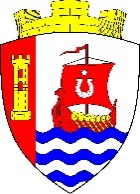 Муниципальное образование«Свердловское городское поселение»Всеволожского муниципального районаЛенинградской областиАДМИНИСТРАЦИЯПОСТАНОВЛЕНИЕ«16» марта 2023 г.                                                                                № 209/01-03г.п. им. СвердловаО мерах по предупреждению и ликвидации последствий, связанных с паводковыми явлениями в период весеннего половодья 2023 года на территории муниципального образования «Свердловское городское поселение» Всеволожского муниципального района Ленинградской областиВ соответствии с Федеральными законами РФ от 21.12.1994 № 68-ФЗ
«О защите населения и территорий от чрезвычайных ситуаций природного и техногенного характера», от 06.10.2003 № 131-ФЗ «Об общих принципах местного самоуправления в Российской Федерации», в целях уменьшения риска возникновения чрезвычайной ситуации, возможного ущерба, обеспечения безопасности населения и устойчивого функционирования объектов экономики в период весеннего половодья 2023 года на территории муниципального образования (далее – МО) «Свердловское городское поселение» Всеволожского муниципального района Ленинградской области администрация МО «Свердловское городское поселение» (далее – администрация) постановляет:Утвердить план мероприятий по преодолению опасных гидрологических явлений на территории МО «Свердловское городское поселение» на 2023 год, согласно приложению.Муниципальному унитарному казенному предприятию «Свердловские коммунальные системы» (далее – МУКП «СКС») принять необходимые и достаточные меры для недопущения загрязнения источников водоснабжения населения.Отделу по делам ГО и ЧС, ВУС администрации организовать взаимодействие с Всеволожским отделением Центра ГИМС ГУ МЧС России по Ленинградской области, отделом по делам ГО и ЧС администрации муниципального образования «Всеволожский муниципальный район» Ленинградской области по вопросу безопасного пропуска паводковых вод на территории МО «Свердловское городское поселение» в 2023 году.Опубликовать настоящее постановление в приложении «Невский берег» газеты «Всеволожские вести» и разместить на официальном сайте администрации в сети Интернет.Настоящее постановление вступает в силу после его официального опубликования.Контроль за исполнением данного постановления возложить на заместителя главы администрации по безопасности, ГО и ЧС Носкова М.Н.Глава администрации					                                В.И. ТулаевПриложениеУТВЕРЖДЕНОпостановлением администрацииот «16» марта 2023 г. № 209/01-03ПЛАНмероприятий по преодолению опасных гидрологических явлений на территории МО «Свердловское городское поселение» на 2023 год№ п/пНаименование мероприятийМесто проведения мероприятияДата проведенияПривлекаемые силы и средства (организация, техника, люди)Ответственные за выполнение1.Заседание КЧС и ОПБ МО «Свердловское городское поселение» МО «Свердловское городское поселение», г.п. им. Свердлова, мкр-н № 2, д. 5БМарт 2023 годапредставители СНТ, управляющих компаний (далее – УК), организаций, осуществляющих свою деятельность на территории МО «Свердловское городское поселение», надзорных органов, члены КЧС и ОПБ МО «Свердловское городское поселениеПредседатель КЧС и ОПБ2.Провести обследование объектов сферы жилищно-коммунального хозяйстванаселенные пункты МО «Свердловское городское поселение»Март 2023 годаМУКП «СКС», отдел жилищно-коммунального хозяйства администрации, представители УКОтдел жилищно-коммунального хозяйства, отдел по делам ГО и ЧС, ВУС3.Провести комплекс санитарно-гигиенических и противоэпидемиологических мероприятий, направленных на предупреждение загрязнения источников питьевой воды в период весеннего половодья 2023 года-Март 2023 годаМУКП «СКС»,Территориальный отдел Роспотребнадзора во Всеволожском районеМУКП «СКС»4.Предусмотреть место временного размещения населенияМО «Свердловское городское поселение», г.п. им. Свердлова, мкр-н № 1, д. 18До 20 марта 2023 годаОтдел по делам ГО и ЧС, ВУС;Муниципальное казенное учреждение «Культурно-досуговый центр «Нева»Отдел по делам ГО и ЧС, ВУС;Муниципальное казенное учреждение «Культурно-досуговый центр «Нева»5. Организовать мониторинг территории МО «Свердловское городское поселение» в паводкоопасный периодтерритории населенных пунктов МО «Свердловское городское поселение»В период прохождения паводкаМКУ «УОДМО», Всеволожское отделение Центра ГИМС ГУ МЧС России по Ленинградской областиОтдел по делам ГО и ЧС, ВУС6.Организовать очистку территории, дорог МО «Свердловское городское поселение» от снега, льда, мусоратерритории населенных пунктов МО «Свердловское городское поселение»В период прохождения паводкаМуниципальное казенное учреждение «Управление по обеспечению деятельности муниципального образования» МО «Свердловское городское поселение» (далее – МКУ «УОДМО»), УКМКУ «УОДМО», УК7.Организовать работу по разъяснению правил поведения населения в период весеннего половодья и ледохода-до наступления паводкаМКУ «УОДМО», отдел по делам ГО и ЧС, ВУСМКУ «УОДМО», отдел по делам ГО и ЧС, ВУС8.Провести проверку организации сбора чренов КЧС и ОПБ МО «Свердловское городское поселение» в случае возникновения ЧСМО «Свердловское городское поселение», г.п. им. Свердлова, мкр-н № 2, д. 5Бдо наступления паводкаДДС МКУ «УОДМО», отдел по делам ГО и ЧС, ВУСОтдел по делам ГО и ЧС, ВУС9.Организовать возможность подвоза питьевой воды (в случае необходимости)территории населенных пунктов МО «Свердловское городское поселение»В период паводкаМУКП «СКС»МУКП «СКС»